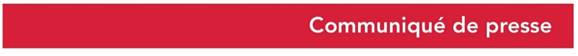 Le 11 février 2020Orientation, sentiment d’appartenance à la Normandie, pratique sportive chez les jeunes… Les membres du Conseil Régional des Jeunes (CRJ) se mettent au travail ! Pour la 2ème fois depuis leur installation en décembre dernier, les membres du Conseil Régional des Jeunes (CRJ) se sont réunis, ce samedi 8 février, au Parc des expositions de Rouen. Cette nouvelle session de travail du CRJ s’articulait autour de deux 
objectifs :Découvrir 1er salon régional de l’orientation et des métiers « Parcours Métiers » - organisé du 6 au 8 février aux Parc des expositions de Rouen par la Région Normandie et la nouvelle l’Agence régionale de l’orientation - afin de rendre un avis sur l’événement, conformément à la leur mission de consultation. Sélectionner les 3 thématiques annuelles de travail du CRJ.Après un temps dédié aux échanges, les membres du CRJ présents ont ainsi voté pour choisir 3 thématiques de travail parmi les 7 qui avaient été présélectionnées par les jeunes lors de la séance précédente, le 11 janvier dernier : Orientation – Quels axes de la stratégie régionale de l’orientation sont, selon les jeunes, les plus importants ? Quels axes/actions pourraient venir étoffer cette stratégie ?Sentiment d’appartenance à la Normandie chez les jeunes – Comment faire en sorte que les jeunes normands soient mieux informés sur la Région (Histoire, culture, dispositifs régionaux…) et deviennent de meilleurs ambassadeurs de la Normandie ?Pratique sportive chez les jeunes – Comment faciliter la pratique sportive chez les jeunes ?Des groupes de travail par thématique ont aussi été constitués : Courant mars/avril 2020, des rencontres seront organisées, en lien avec les acteurs locaux du territoire, afin de permettre aux membres du CRJ de recueillir les avis, besoins et attentes des jeunes normands sur les trois thématiques identifiées. Ces rencontres permettront d’alimenter les réflexions des membres de l’instance, dans l’optique de proposer des actions qui pourraient être mises en place par la Région. La restitution de ces échanges aura lieu, lors de la prochaine séance du CRJ, le samedi 25 avril prochain à Caen.Le CRJ, un outil d'expression citoyenne dédié aux jeunes normandsPour mémoire, la Région a décidé de créer un Conseil Régional des Jeunes afin d’associer les jeunes normands à la construction des politiques régionales. Trente jeunes, âgés de 15 à 25 ans, à parité filles-garçons, issus des cinq départements normands, ont été retenus pour intégrer le CRJ, dont la séance d’installation s’est tenue le 7 décembre dernier, à l’Abbaye-aux-Dames à Caen. Les membres du CRJ ont pour principales missions :- d’émettre des avis sur les politiques publiques à la demande des élus du Conseil Régional,- d’entrer en concertation avec les élus et les services de la Région afin d’échanger ou de tester des dispositifs régionaux en cours d’élaboration,- de proposer des actions qui pourraient être soumises au vote de l’assemblée régionale.Contact presse :  Charlotte Chanteloup  - tel : 02 31 06 98 96 / 06 42 08 11 68  - charlotte.chanteloup@normandie.fr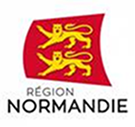 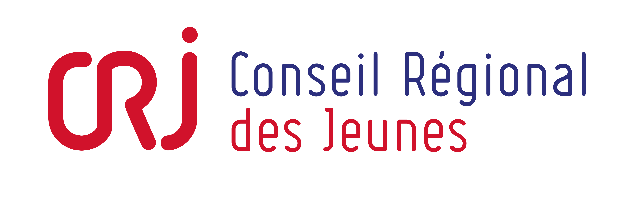 OrientationPratique sportive chez les jeunesSentiment d’appartenance à la Normandie Catherine NJAKA (76)Lucas BALLOCHE (61)Morgane PARTIE (76)Manon DUVAL (14)Gabin PIEDNOËL (76)Antoine ZAMBANO (27)Titouan SAVARY (27)Clarisse COURTEL (27)Victor MARIN-CURTOUD (76)David DUHAMEL (76)Alassane GAYE (76)Jonas DESNOYERS (14)Clémence LENOËL (50)Gaëlle COUETTE (50)Marie BUISSON (76)Maiwenn THIEBOT (50)Corentin REMOND (14)Marc FRANCK DE PREAUMONT (27)Vincent LALOUELLE (50)Beryl NZE ABESSOLO (27)MATHILDE BAZIN (61)Benjamin CORRON (50)Rebecca EMBINGA (27)Marion JAROSZEWSKI (61)Manoël DEBLED (14)Amadou SOUARE (14)Sophia HABIBI-NOORI (14)Célestine LAIR (76)Constance LEVILLAIN (14)Ninon LE DORTZ (76)